                      บันทึกข้อความ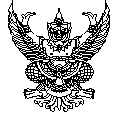 ส่วนราชการ คณะ/สำนัก/สถาบัน/ศูนย์/กอง............... มหาวิทยาลัยราชภัฏยะลา โทรศัพท์ ๐๗๓-๒๙๙๖๙๙                       ที่   ศธ ๐๕๕๙.xxxxxx/                             วันที่       XX  พฤษภาคม  ๒๕๖๑      เรื่อง  รายงานขอความเห็นชอบการจัดซื้อจัดจ้างพัสดุที่เกี่ยวกับค่าใช้จ่ายในการบริหารงานที่มีวงเงินการจัดซื้อ       จัดจ้างครั้งหนึ่งไม่เกิน ๑๐,๐๐๐ บาทเรียน   อธิการบดีมหาวิทยาลัยราชภัฏยะลา	ด้วยคณะ/สำนัก/สถาบัน/ศูนย์/กอง............... มหาวิทยาลัยราชภัฏยะลา  ได้ดำเนินการจัดซื้อจัดจ้างพัสดุ จำนวน.......รายการ เพื่อใช้สำหรับ..............................................................................................ตามรายงานการบันทึกเงินงบประมาณ (BA) เลขที่.........................................โดยมีรายละเอียดดังต่อไปนี้ 	1. ค่า...................จำนวน ...... รายการ เป็นจำนวนเงิน.......XXX..บาท   จากบริษัท/ห้าง/ร้าน..................... ตามหลักฐานการจัดซื้อจัดจ้างเป็น... (ใบส่งของ/ใบแจ้งหนี้/ใบกำกับสินค้า/ใบเสร็จรับเงิน...)  เช่น ใบส่งของ เล่มที่..........เลขที่.............วันที่.......... หรือ ใบเสร็จรับเงิน  เล่มที่..........เลขที่.............วันที่........... 	๒. ค่า...................จำนวน ...... รายการ เป็นจำนวนเงิน.......XXX..บาท   จากบริษัท/ห้าง/ร้าน..................... ตามหลักฐานการจัดซื้อจัดจ้างเป็น... (ใบส่งของ/ใบแจ้งหนี้/ใบกำกับสินค้า/ใบเสร็จรับเงิน...)  เช่น ใบส่งของ เล่มที่..........เลขที่.............วันที่.......... หรือ ใบเสร็จรับเงิน  เล่มที่..........เลขที่.............วันที่........... 	รวมรายการที่ ๑-2  เป็นเงินทั้งสิ้น..........................บาท (......................................................)	ทั้งนี้ การดำเนินการจัดซื้อจัดจ้างดังกล่าว เป็นการดำเนินการตามหนังสือด่วนที่สุด ที่ กค (กวจ) ๐๔๐๕.๒/ว ๑๑๙ ลงวันที่ ๗ มีนาคม ๒๕๖๑  เรื่อง แนวทางการปฏิบัติในการดำเนินการจัดหาพัสดุที่เกี่ยวกับค่าใช้จ่ายในการบริหารงาน ค่าใช้จ่ายในการฝึกอบรม การจัดงานและการประชุมของหน่วยงานของรัฐ  	จึงเรียนมาเพื่อโปรดพิจารณาให้ความเห็นชอบ  และให้ถือรายงานนี้เป็นหลักฐานการตรวจรับพัสดุโดยอนุโลม	ลงชื่อ…......................................เจ้าหน้าที่/ผู้รับผิดชอบ		(........................................)			............./................/...........เรียน  คณบดี/ผอ.สำนัก/ผอ.สถาบัน/ผอ.กอง............        เห็นชอบการจัดซื้อดังกล่าวข้างต้น                 	ลงชื่อ.........................................			 (........................................)                      	     ............/................/............	เห็นชอบและอนุมัติ                	ลงชื่อ.........................................อธิการบดี/ผู้ได้รับมอบอำนาจ						 (.........................................)                      	     ............/................/............